Correction des calculs de la semaine 4 :23 au 27 mars CM2Mardi 24 mars :37,5+15,5=5335,9-34,9=1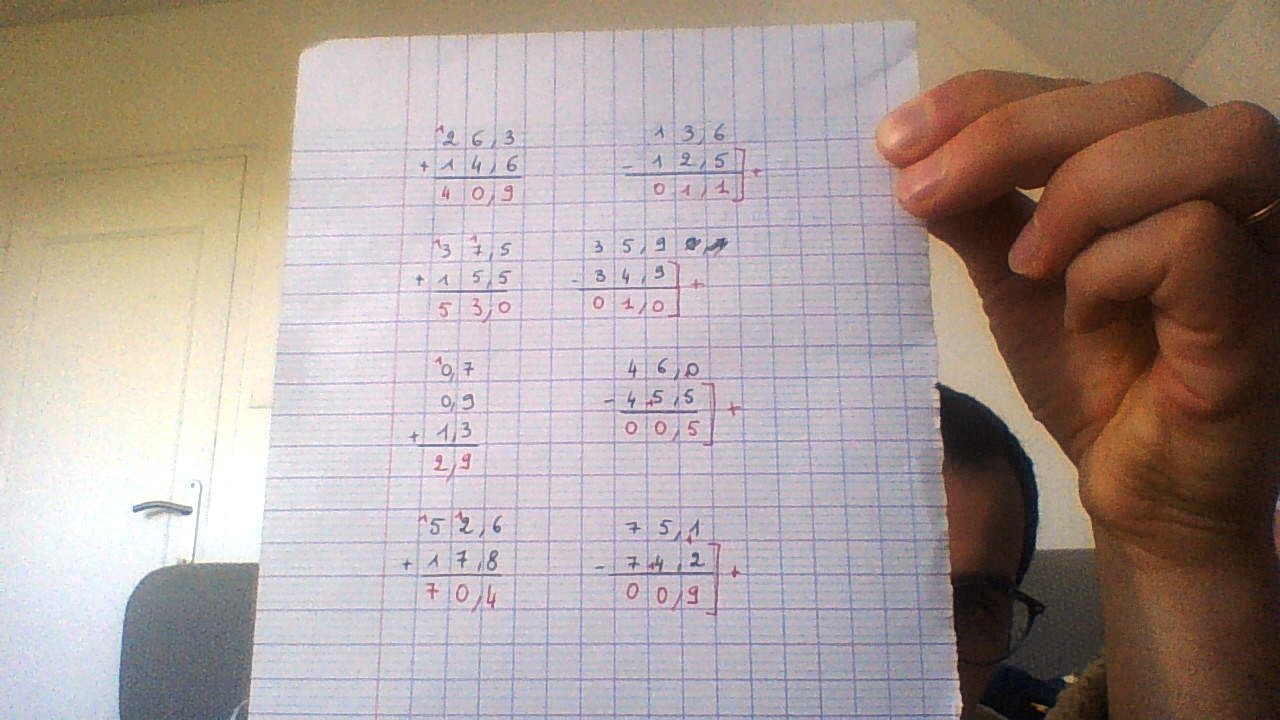 12,6x100=1260563 : 100=5,6326,3+14,613,6-12,58,752x100196,2 : 10037,5+15,535,9-34,912,6x100563 : 1000,7+0,9+1,346-45,597,6518x1000415 :100052,6+17,875,1-74,20,3147x10004731 : 1000